ПАСПОРТпроекта местных инициатив, представляемого на Волгоградский областной конкурс проектов местных инициатив в 2022 году по номинации "Проекты местных инициатив муниципальных образований Волгоградской области1. Наименование проекта местных инициатив: Устройство пешеходных дорожек на территории МКОУ «Маякоктябрьская СОШ».2. Место реализации проекта: Волгоградская область, Ленинский район, п. Маяк Октября, ул. Ленина, 14.3. Сфера реализации проекта: Проекты в сфере образования.4. Описание проблемы, решение которой имеет приоритетное значение для жителей муниципального образования или его части и ожидаемого результата (ожидаемых результатов) реализации проекта (краткое описание проекта: Территория каждого образовательного учреждения - это его своеобразная визитная карточка. Любой посетитель, ступив на территорию школы, обращает внимание на её состояние и, оценив его, судит о тех людях, которые здесь работают. Главная задача благоустройства территории это, более полное удовлетворение запросов родителей и интересов детей. Все хотят определить своего ребёнка в учреждение, где царит атмосфера тепла, уюта, комфорта и душевного равновесия, ухоженная территория – часть имиджа учебного заведения. Дорожки на территории МКОУ Маякоктябрьская СОШ находятся в неудовлетворительном состоянии, что доставляет неудобства родителям и детям, особенно в дождливую погоду. Реализация данного проекта направлена на создание пешеходных дорожек на территории учреждения в целях создания комфортных условий для пребывания детей.5. Объем средств на реализацию проекта:        Общий объем средств, необходимый для реализации проекта, составляет             896 000,00  рублей, источники финансирования:- средства областного бюджета – 800 000,00 рублей;- средства бюджета Ленинского муниципального района – 80 000,00 рублей;- средства населения – 16 000,00 рублей.6.  Планируемые сроки реализации проекта: 01.06.2023г. -30.11.2023г. 7. Количество жителей муниципального образования, в интересах которых проект предлагается к реализации: 232. 8.  3 графических изображения, включающих:-фото (состояние объекта «До»):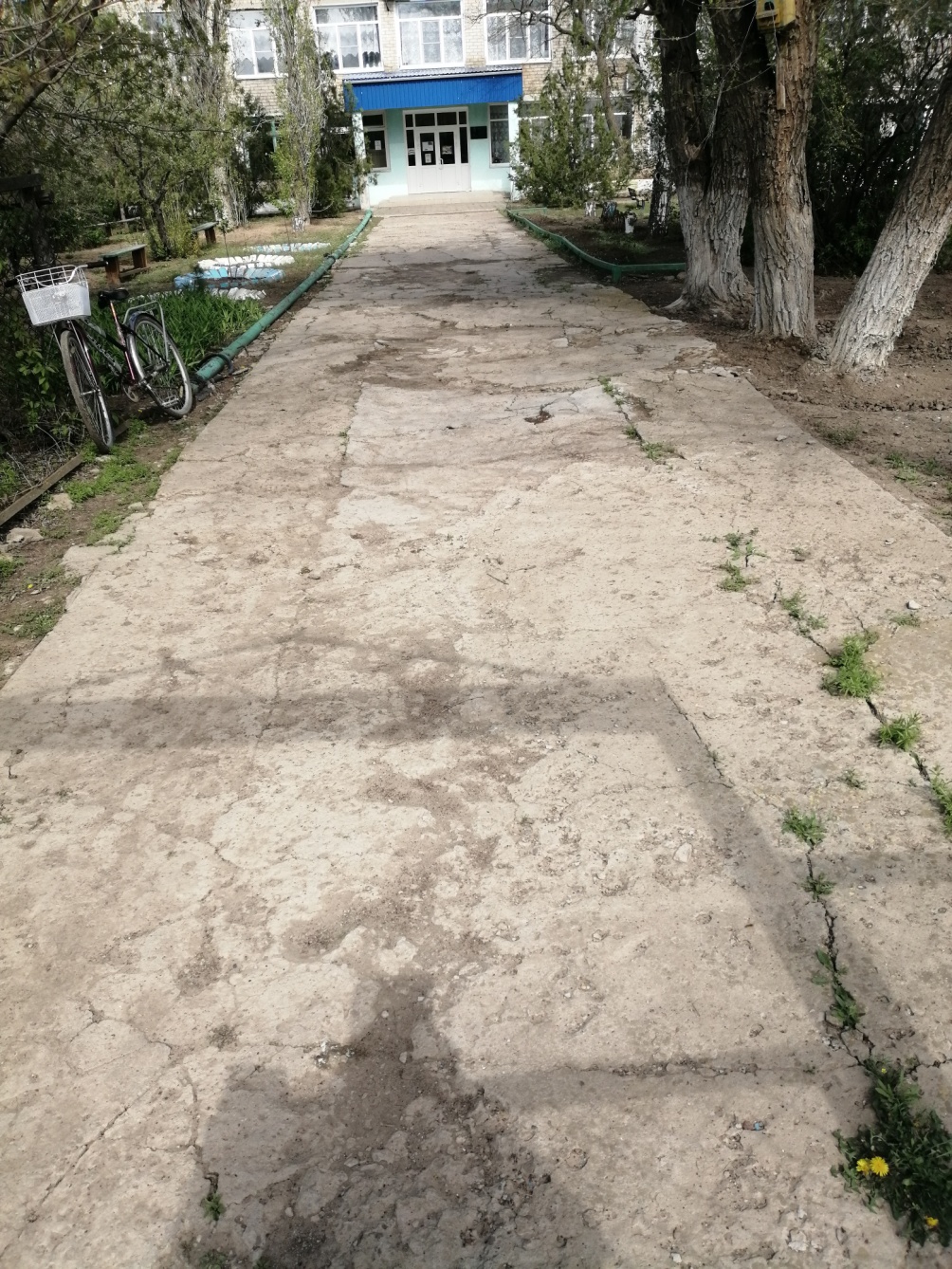 - визуализация будущего проекта :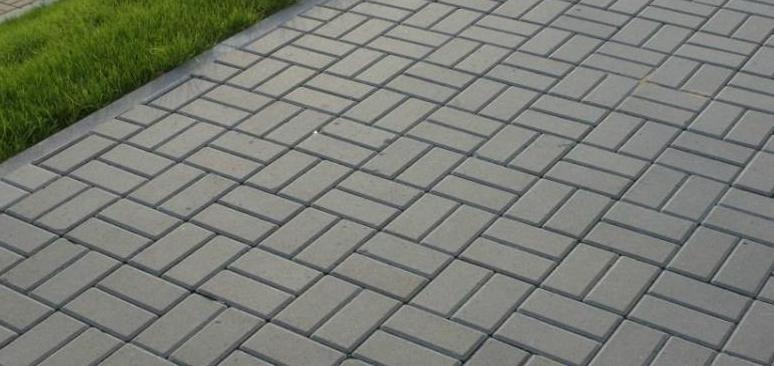 - смета проекта с перечнем работ и приобретаемого имущества: 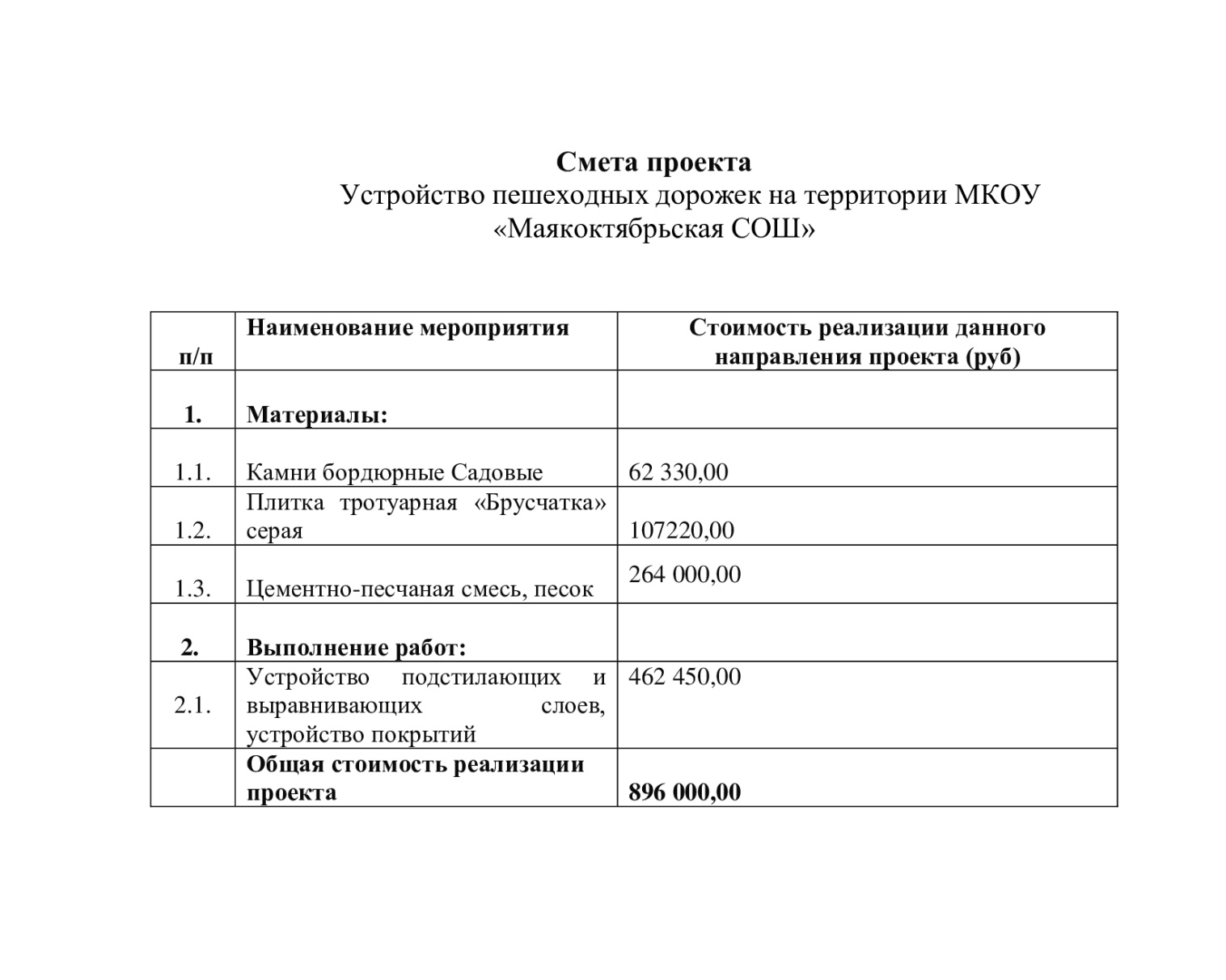 9. Ссылка на сайт администрации муниципального района (городского округа) Волгоградской области, на котором размещается полный комплект документации по проекту: https://adm-leninskiy.ru/communal/gkh/proektyi-mestnyih-initsiativ/#mo-element-region-2022-god. Глава Ленинского муниципального района                                       А.В. Денисов